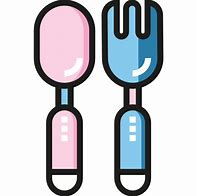 BABYMATBarnematen som lages med rene råvarer hjemme på kjøkkenbenken er en god start på livet. Kurset tar utgangspunkt i å lage god og næringsrik mat med naturlige råvarer.Lær:Om hvilken mat babyen trengerOm hvilken mat du skal starte medHvordan du skal lage babygrøter og moser Hvordan du kan introdusere nye smaker og ulike konsistenserTips om hva du kan gjøre om babyen ikke vil spiseKursholder:	   Siri SvandalSted:	    Skipper Worse LedaalTid:	    onsdag 03.10.2018 kl. 18-20Kursavgift:	    550.-  Påmelding og informasjon:Telefon:      51 56 43 30 / 900 68 451E-post:     kursavdelingen@skipper-worse.no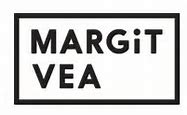 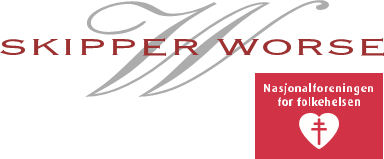 